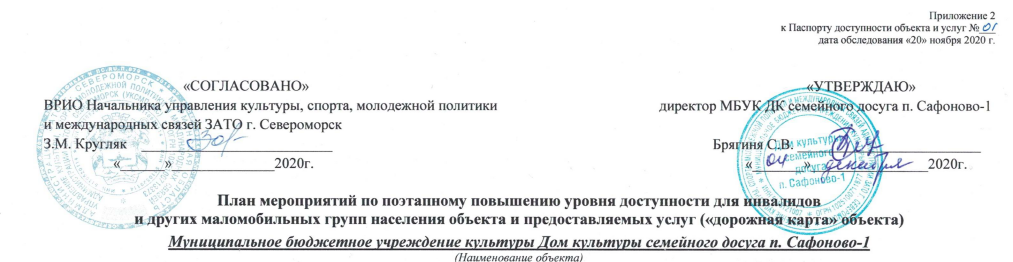 184.620 область Мурманская, город Североморск, поселок городского типа Сафоново, ул. Панина, 68(адрес)*- мероприятия 1 этапа (неотложные), 2 этапа (отложенные), 3 этапа (итоговые – капитальный ремонт/реконструкция/строительство нового здания/** - мероприятия, указанные в п.3, раздела 1 (при наличии отклонений от действующих, обязательных к исполнению, требований нормативно-технических документов) и в п.1, раздела II, подлежат обязательному согласованию с полномочными представителями общественных объединений инвалидов№п/пНаименование мероприятий(в соответствии со ст. 15 федерального закона №181-ФЗ в редакции закона №419-ФЗ и отраслевых порядков доступности объектов и услуг)Категории МГН(буквенное обозначение)Срок исполнения(и этап работы*)Документ, которым предусмотрено исполнение мероприятий(источник финансирования)Примечание(дата контроля и результат)СОЗДАНИЕ УСЛОВИЙ ДЛЯ БЕСПРИПЯТСТВЕННОГО ДОСТУПА ИНВАЛИДОВ К ОБЪЕКТУ и предоставляемым в нем услугамСОЗДАНИЕ УСЛОВИЙ ДЛЯ БЕСПРИПЯТСТВЕННОГО ДОСТУПА ИНВАЛИДОВ К ОБЪЕКТУ и предоставляемым в нем услугамСОЗДАНИЕ УСЛОВИЙ ДЛЯ БЕСПРИПЯТСТВЕННОГО ДОСТУПА ИНВАЛИДОВ К ОБЪЕКТУ и предоставляемым в нем услугамСОЗДАНИЕ УСЛОВИЙ ДЛЯ БЕСПРИПЯТСТВЕННОГО ДОСТУПА ИНВАЛИДОВ К ОБЪЕКТУ и предоставляемым в нем услугамСОЗДАНИЕ УСЛОВИЙ ДЛЯ БЕСПРИПЯТСТВЕННОГО ДОСТУПА ИНВАЛИДОВ К ОБЪЕКТУ и предоставляемым в нем услугамСОЗДАНИЕ УСЛОВИЙ ДЛЯ БЕСПРИПЯТСТВЕННОГО ДОСТУПА ИНВАЛИДОВ К ОБЪЕКТУ и предоставляемым в нем услугам1.Разработка проектно-сметной документации (для строительства / реконструкции / капитального ремонта объекта) в соответствии с требованиями нормативно-технических документов в сфере обеспечения доступности (по варианту «А» / «Б»)2021 г.Локальная смета № 1  июль 2020г.2.Осуществление строительства / реконструкции / капитального ремонта объекта (по варианту «А» / «Б»)2021 г.Локальная смета № 1  июль 2020г.   3**Создание условий индивидуальной мобильности для самостоятельного передвижения инвалидов по объекту, в том числе к местам предоставления услуг (по варианту «А»/«Б»)после 2021(2 этап)МП «Культура ЗАТО г. Североморск 2016-2020г.г.» Приказ Минкультуры России от 16.11.2015г. № 2800 «Об утверждении порядка обеспечения условий доступности для инвалидов культурных ценностей и благ»3.1.По территории объекта3.1.1.Ремонтные работы:- установка информации об ОСИ на въезде на территорию;- выделение и обозначение не менее 10% парковочных мест для инвалидов (не менее 1)- установка на выделенном парковочном месте информации о номере телефона ответственного сотрудника для оказания помощи при посадке в транспортное средство и высадке из негоВсе категории(кроме К)3 кв. 2024(этап)План ФХД на 2024г.3.1.2.Приобретение технических средств адаптации:- кнопка вызова (переговорное устройство);- информационное табло;- водосборная решетка (предпочтительнее квадратные или ромбовидные ячейки)Все категории(кроме К)2 кв.2021(1 этап)План ФХД на 2021г.3.2.По входу в зданиеПо входу в здание3.2.1.Ремонтные работы:- установка информации об ОСИ с дублированием рельефными знаками со стороны дверной ручки;- установка нормативных поручней на лестницеВсе категории (кроме К)III кв. 2021(1этап)План ФХД на 2021г.3.2.2.Приобретение технических средств адаптации:- размещение информационных табло, знаков и пиктограмм;- кнопка вызова (переговорное устройство);Все категории(кроме К)3 кв. 2022(1 этап)План ФХД на 2022г.3.2.2.- установка непрерывных поручней с двух сторон лестницы.О-н, С-чПосле 2022г.(2 этап)План ФХД на 2022-2023г.г.3.3.По путям движения в зданииПо путям движения в зданииПо путям движения в здании3.3.1.Ремонтные работы:- установка стендов с рельефно-графической информацией (мнемосхем) на пути движения внутри здания на расстоянии 0,6м, в том числе перед дверными проемами и началом лестницы;- размещение информации о расположении путей эвакуации, организовать предупреждение об опасности и чрезвычайных ситуациях с учетом особенностей восприятия различных категорий инвалидовВсе категории(кроме К)3 кв. 2023г.(1 этап)План ФХД на 2023г.3.3.1.- установка нормативных поручней на лестнице с открытой стороны марша с горизонтальным завершением длиннее марша лестницы на 30см с тактильным обозначением уровня этажа;- установка крючков-держателей для костылей и тростей в гардеробе, рядом с кабинетами, в санитарно-гигиенических помещениях;- приобретение и установка скамеек для отдыха (высотой от 0,38 до 0,58 м с опорой для спины) в холле 1 и 2 этажаО-н, С-чПосле 2023г.(2 этап)План ФХД на 2023-2024г.г.3.3.2.Приобретение технических средств адаптации:- информационное табло с указанием сведений о направлении пути движения к зонам целевого назначения и туалетуВсе категории(кроме К)2 кв. 2024г.(1 этап)План ФХД на 2024г.3.3.2.- расположение информации на контрастном фоне с размерами знаков, соответствующими расстоянию рассмотрения (высота не менее 1,5м и не более 4,5м от уровня пола), обеспечение достаточной освещенности информационных зон.После 2024г.(2 этап)План ФХД на 2024-2025г.г.3.4. По зоне оказания услуг По зоне оказания услуг По зоне оказания услуг3.4.1.Ремонтные работы:- установка непрерывных поручней с двух сторон лестницы.Все категории(кроме К)3 кв. 2022г.(1 этап)План ФХД на 2022г.3.4.1.- установка стационарной индукционной системы;Г-чПосле 2023г.(2 этап)План ФХД на 2023-2024г.г.3.4.2.Приобретение технических средств адаптации:- информационные таблички с дублированием рельефными знаками;Все категории(кроме К)3 кв. 2022г.(1 этап)План ФХД на 2022г.3.4.2.- индукционная система; - обеспечение наличия копий документов, выполненных шрифтом БрайляГ-чСПосле 2021г.(2 этап)План ФХД на 2021-2022г.г.3.5.По санитарно-гигиеническим помещениямПо санитарно-гигиеническим помещениямПо санитарно-гигиеническим помещениям3.5.1.Ремонтные работы:- размещение информации в туалете со стороны дверной ручки с дублированием рельефными знаками;- установка кнопки вызова персонала в туалетной кабинке;Все категории(кроме К)3 кв. 2024г.(1 этап)План ФХД на 2024г.3.5.1.- установка мнемосхемы санитарно-гигиенического помещения;- установка откидного поручня рядом с унитазом со стороны свободного пространства (1этаж здания)- установка крючков для костылей и тростей.О-н, С-пПосле 2024г.(2 этап)План ФХД на 2024-2025г.г.3.5.2.Приобретение технических средств адаптации:- кнопка вызова (со шнурком)- информационный знак;Все категории(кроме К)4 кв. 2022г.(1 этап)План ФХД на 2022г.3.5.2.- откидной поручень;- мнемосхема.О-н, С-пПосле 2024г.(2 этап)План ФХД на 2024-2025г.г.3.6.По системе информации – обеспечение информации на объекте с учетом нарушений функций и ограничений жизнедеятельности инвалидов. Все категории(кроме К)План ФХД на 2025г.3.6.1.Надлежащее размещение оборудования и носителей информации (информационного стенда, информационных знаков, таблиц, схем, вывесок) с соблюдением формата (размер, контрастность), единства и непрерывности информации на всем объекте.Все категории(кроме К)2кв. 2025г.(1 этап)План ФХД на 2025г.3.6.2.Дублирование необходимой звуковой и зрительной информации, а также надписей, знаков и иной текстовой и графической информации знаками, выполненными рельефно-точечным шрифтом Брайля, а также объемными изображениямиС4 кв. 2024г.(2 этап),После 2024г.(2 этап)План ФХД на 2024-2025г.г.ОБЕСПЕЧЕНИЕ УСЛОВИЙ ДОСТУПНОСТИ УСЛУГ, ПРЕДОСТАВЛЯЕМЫХ ОРГАНИЗАЦИЕЙОБЕСПЕЧЕНИЕ УСЛОВИЙ ДОСТУПНОСТИ УСЛУГ, ПРЕДОСТАВЛЯЕМЫХ ОРГАНИЗАЦИЕЙОБЕСПЕЧЕНИЕ УСЛОВИЙ ДОСТУПНОСТИ УСЛУГ, ПРЕДОСТАВЛЯЕМЫХ ОРГАНИЗАЦИЕЙОБЕСПЕЧЕНИЕ УСЛОВИЙ ДОСТУПНОСТИ УСЛУГ, ПРЕДОСТАВЛЯЕМЫХ ОРГАНИЗАЦИЕЙОБЕСПЕЧЕНИЕ УСЛОВИЙ ДОСТУПНОСТИ УСЛУГ, ПРЕДОСТАВЛЯЕМЫХ ОРГАНИЗАЦИЕЙОБЕСПЕЧЕНИЕ УСЛОВИЙ ДОСТУПНОСТИ УСЛУГ, ПРЕДОСТАВЛЯЕМЫХ ОРГАНИЗАЦИЕЙ1.Обеспечение доступа к месту предоставления услуги на объекте, путем оказания работниками организации помощи инвалидам в преодолении барьеров, мешающих получению ими услуг на объекте, в том числе расстройства функции зрения и самостоятельного передвижения (К, О, С) В течение периода 2020-2025 годМетодическое пособие по обеспечению доступа для инвалидов объектов и услуг. Часть 1., «Организация обеспечения доступности для инвалидов объектов и услуг в учреждениях социального обслуживания населения, СПб: МРЦ «Доступный мир», 20161.1.Разработка и утверждение организационно-распорядительных и иных документов учреждения о порядке оказания помощи инвалидам и другим маломобильным гражданам.Все категории(кроме К)В течение периода 2020-2025 годПриказ №27 от 10.01.2020г.Методическое пособие по обеспечению доступа для инвалидов объектов и услуг. Часть 1., «Организация обеспечения доступности для инвалидов объектов и услуг в учреждениях социального обслуживания населения, СПб: МРЦ «Доступный мир», 2016Согласно методическому пособию по обеспечению доступа для инвалидов  объектов и услуг (Приложение 5, 6)1.3.Систематическое обучение (инструктаж) персонала по вопросам оказания помощи на объекте инвалидам и другим маломобильным гражданам (план инструктажа, журнал учета)Все категории(кроме К)В течение периода 2020-2025 годСогласно методическому пособию по обеспечению доступа для инвалидов  объектов и услуг (Приложение 5, 6)1.4.Обеспечение доступной информации для обслуживаемых граждан (инвалидов) о порядке организации доступности объекта и предоставляемых в учреждении услуг, а также порядка оказания (получения) помощи на объекте (на сайте, на информационном стенде, в индивидуальных памятках).Все категории(кроме К)В течение периода 2020-2025 год Методическое пособие по обеспечению доступа для инвалидов объектов и услуг. Часть 1., «Организация обеспечения доступности для инвалидов объектов и услуг в учреждениях социального обслуживания населения, СПб: МРЦ «Доступный мир», 20162. Организация предоставления услуг инвалидам по месту жительства (на дому)Все категории В течение периода 2020-2025 годПо личному заявлению граждан МГН3.Организация предоставления услуг инвалидам в дистанционном форматеНе предусмотрено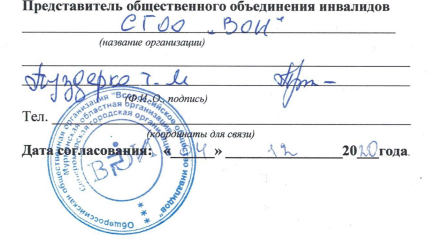 Согласовано без замечаний/с замечаниями                                                                                                                                                                                                                                                 (ненужное зачеркнуть) замечания и предложения со стороны представителя ООИ***___________________________________________________                                          _____________________________________________________                                       ___________________________________________________________________________________________________________                                       ______________________________________________________( *** - может быть приложено в виде Акта согласования или Акта разногласий)